Протокол результатов в муниципальном этапе  Всероссийского конкурса обучающихся на знание государственных и региональных символов и атрибутов Российской Федерации01.06.2023																	г. Йошкар-ОлаНоминация «Декоративно-прикладное искусство»Возрастная группа: 2-4 класс.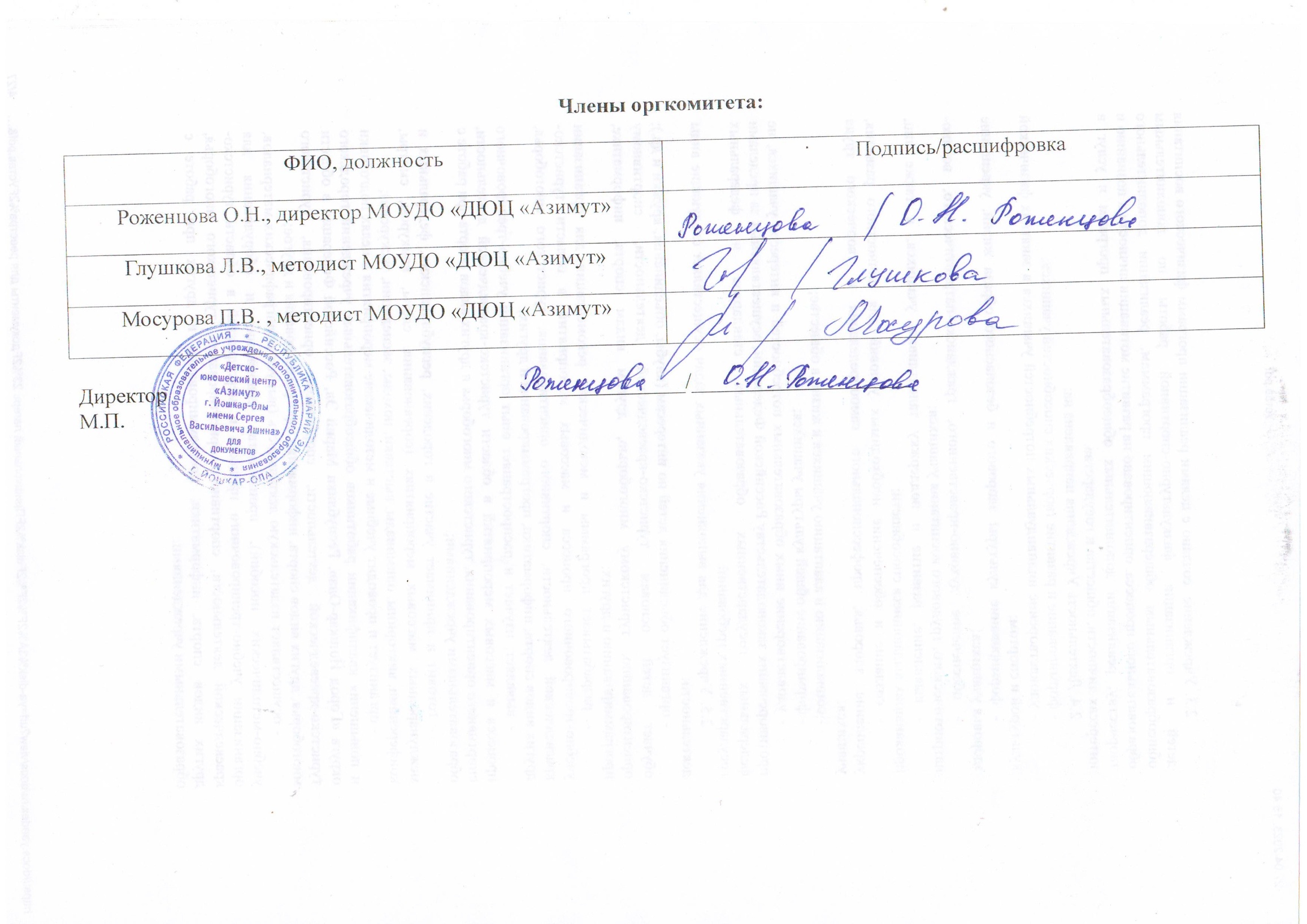 № п/пАвтор работыФИО руководителя Контактный телефонМесто1Трофимов Тимур 2 кл. МБОУ «Средняя общеобразовательная школа  № 31 г. Йошкар-Олы»Рачеева Екатерина Геннадьевна8919416540012Захарова Светлана2кл.МОУДО «ДЮЦ «Азимут» Глушкова Людмила Викторовна8927680080423Сорвачева Мария 2 кл.МОУДО «ДЮЦ «Азимут»Мосурова Полина Васильевна8902671191234Бушуева Анна  МОУДО «ДЮЦ «Азимут»Глушкова Людмила Викторовна8927680080445Курочкина Юлия МОУДО «ДЮЦ «Азимут»Мосурова Полина Васильевна8902671191246Атауллин Рустам МОУДО «ДЮЦ «Азимут»Глушкова Людмила Викторовна892768008044